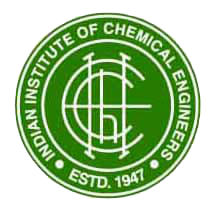 INDIAN INSTITUTE OF CHEMICAL ENGINEERSDr H. L. Roy Building,  Jadavpur University Campus, Raja Subodh Mullick Road, KOLKATA - 700 032Phone: (033)-2414 6670,  2412 9314Email: iichehq@gmail.comINDIAN INSTITUTE OF CHEMICAL ENGINEERSDr H. L. Roy Building,  Jadavpur University Campus, Raja Subodh Mullick Road, KOLKATA - 700 032Phone: (033)-2414 6670,  2412 9314Email: iichehq@gmail.comINDIAN INSTITUTE OF CHEMICAL ENGINEERSDr H. L. Roy Building,  Jadavpur University Campus, Raja Subodh Mullick Road, KOLKATA - 700 032Phone: (033)-2414 6670,  2412 9314Email: iichehq@gmail.comINDIAN INSTITUTE OF CHEMICAL ENGINEERSDr H. L. Roy Building,  Jadavpur University Campus, Raja Subodh Mullick Road, KOLKATA - 700 032Phone: (033)-2414 6670,  2412 9314Email: iichehq@gmail.comAPPLICATION FORM FOR ORGANISATIONAL MEMBERSHIPAPPLICATION FORM FOR ORGANISATIONAL MEMBERSHIPAPPLICATION FORM FOR ORGANISATIONAL MEMBERSHIPAPPLICATION FORM FOR ORGANISATIONAL MEMBERSHIPAPPLICATION FORM FOR ORGANISATIONAL MEMBERSHIPAPPLICATION FORM FOR ORGANISATIONAL MEMBERSHIP1. NAME OF THE ORGANIZATION     (IN BLOCK LETTERS) 1. NAME OF THE ORGANIZATION     (IN BLOCK LETTERS) 1. NAME OF THE ORGANIZATION     (IN BLOCK LETTERS) 2. Address: (a) Registered Office:2. Address: (a) Registered Office:2. Address: (a) Registered Office:2. Address: (a) Registered Office:(b) Corporate Office:(b) Corporate Office:Phone :Mobile:Phone :Mobile:Phone :Mobile:Phone :Mobile:Phone :Mobile :Phone :Mobile :E Mail ID:E Mail ID:E Mail ID:E Mail ID:E Mail ID:E Mail ID:3. Nature of Organization (Please tick):     Company:    □ /  Academic Institution:   □ / R&D Organization:   □3. Nature of Organization (Please tick):     Company:    □ /  Academic Institution:   □ / R&D Organization:   □3. Nature of Organization (Please tick):     Company:    □ /  Academic Institution:   □ / R&D Organization:   □3. Nature of Organization (Please tick):     Company:    □ /  Academic Institution:   □ / R&D Organization:   □3. Nature of Organization (Please tick):     Company:    □ /  Academic Institution:   □ / R&D Organization:   □3. Nature of Organization (Please tick):     Company:    □ /  Academic Institution:   □ / R&D Organization:   □4. Names and addresses of the Chief Executive and/or the Board of Directors and Senior Management personnel    (Please enclose a separate sheet, if necessary)4. Names and addresses of the Chief Executive and/or the Board of Directors and Senior Management personnel    (Please enclose a separate sheet, if necessary)4. Names and addresses of the Chief Executive and/or the Board of Directors and Senior Management personnel    (Please enclose a separate sheet, if necessary)4. Names and addresses of the Chief Executive and/or the Board of Directors and Senior Management personnel    (Please enclose a separate sheet, if necessary)4. Names and addresses of the Chief Executive and/or the Board of Directors and Senior Management personnel    (Please enclose a separate sheet, if necessary)4. Names and addresses of the Chief Executive and/or the Board of Directors and Senior Management personnel    (Please enclose a separate sheet, if necessary)5. Annual Turnover as per latest Audited Accounts:     Rs. _________________ Crores for the year 20________      (Please enclose a copy of Annual Report)5. Annual Turnover as per latest Audited Accounts:     Rs. _________________ Crores for the year 20________      (Please enclose a copy of Annual Report)5. Annual Turnover as per latest Audited Accounts:     Rs. _________________ Crores for the year 20________      (Please enclose a copy of Annual Report)5. Annual Turnover as per latest Audited Accounts:     Rs. _________________ Crores for the year 20________      (Please enclose a copy of Annual Report)5. Annual Turnover as per latest Audited Accounts:     Rs. _________________ Crores for the year 20________      (Please enclose a copy of Annual Report)5. Annual Turnover as per latest Audited Accounts:     Rs. _________________ Crores for the year 20________      (Please enclose a copy of Annual Report)6. Major Products/Business:    (Please enclose a separate sheet, if necessary)6. Major Products/Business:    (Please enclose a separate sheet, if necessary)6. Major Products/Business:    (Please enclose a separate sheet, if necessary)6. Major Products/Business:    (Please enclose a separate sheet, if necessary)6. Major Products/Business:    (Please enclose a separate sheet, if necessary)6. Major Products/Business:    (Please enclose a separate sheet, if necessary)7. List of major technology areas of interest:    (Please enclose a separate sheet, if necessary)7. List of major technology areas of interest:    (Please enclose a separate sheet, if necessary)7. List of major technology areas of interest:    (Please enclose a separate sheet, if necessary)7. List of major technology areas of interest:    (Please enclose a separate sheet, if necessary)7. List of major technology areas of interest:    (Please enclose a separate sheet, if necessary)7. List of major technology areas of interest:    (Please enclose a separate sheet, if necessary)8. Name of the contact person:8. Name of the contact person:8. Name of the contact person:8. Name of the contact person:8. Name of the contact person:8. Name of the contact person:   Address: (a) Official:   Address: (a) Official:   Address: (a) Official:   Address: (a) Official:(b) Residential:(b) Residential:Phone :                                 Mobile:Phone :                                 Mobile:Phone :                                 Mobile:Phone :                                 Mobile:Phone:                                 Mobile :Phone:                                 Mobile :E Mail ID:E Mail ID:E Mail ID:E Mail ID:E Mail ID:E Mail ID:9. PAYMENT DETAILS: Payment should be made by Multicity Cheque/Demand Draft(DD) in favour of  “INDIAN INSTITUTE OF CHEMICAL ENGINEERS” payable at Kolkata9. PAYMENT DETAILS: Payment should be made by Multicity Cheque/Demand Draft(DD) in favour of  “INDIAN INSTITUTE OF CHEMICAL ENGINEERS” payable at Kolkata9. PAYMENT DETAILS: Payment should be made by Multicity Cheque/Demand Draft(DD) in favour of  “INDIAN INSTITUTE OF CHEMICAL ENGINEERS” payable at Kolkata9. PAYMENT DETAILS: Payment should be made by Multicity Cheque/Demand Draft(DD) in favour of  “INDIAN INSTITUTE OF CHEMICAL ENGINEERS” payable at Kolkata9. PAYMENT DETAILS: Payment should be made by Multicity Cheque/Demand Draft(DD) in favour of  “INDIAN INSTITUTE OF CHEMICAL ENGINEERS” payable at Kolkata9. PAYMENT DETAILS: Payment should be made by Multicity Cheque/Demand Draft(DD) in favour of  “INDIAN INSTITUTE OF CHEMICAL ENGINEERS” payable at KolkataAdmission Fee:  Rs. ...................../- and the Annual/Life Subscription Fee: Rs......................../-                        Total payment enclosed: Rs. ...................../-Admission Fee:  Rs. ...................../- and the Annual/Life Subscription Fee: Rs......................../-                        Total payment enclosed: Rs. ...................../-Admission Fee:  Rs. ...................../- and the Annual/Life Subscription Fee: Rs......................../-                        Total payment enclosed: Rs. ...................../-Admission Fee:  Rs. ...................../- and the Annual/Life Subscription Fee: Rs......................../-                        Total payment enclosed: Rs. ...................../-Admission Fee:  Rs. ...................../- and the Annual/Life Subscription Fee: Rs......................../-                        Total payment enclosed: Rs. ...................../-Admission Fee:  Rs. ...................../- and the Annual/Life Subscription Fee: Rs......................../-                        Total payment enclosed: Rs. ...................../-Demand Draft / Cheque on (Bank) ...................................................................................No. ................................Dated: ..............................Demand Draft / Cheque on (Bank) ...................................................................................No. ................................Dated: ..............................Demand Draft / Cheque on (Bank) ...................................................................................No. ................................Dated: ..............................Demand Draft / Cheque on (Bank) ...................................................................................No. ................................Dated: ..............................Demand Draft / Cheque on (Bank) ...................................................................................No. ................................Dated: ..............................Demand Draft / Cheque on (Bank) ...................................................................................No. ................................Dated: ..............................Place: 
Date:Place: 
Date:Place: 
Date:Place: 
Date:Signature with Office Seal 